Наличие свободных бюджетных мест по состоянию на 01.02.2021г. На базе основного общего образования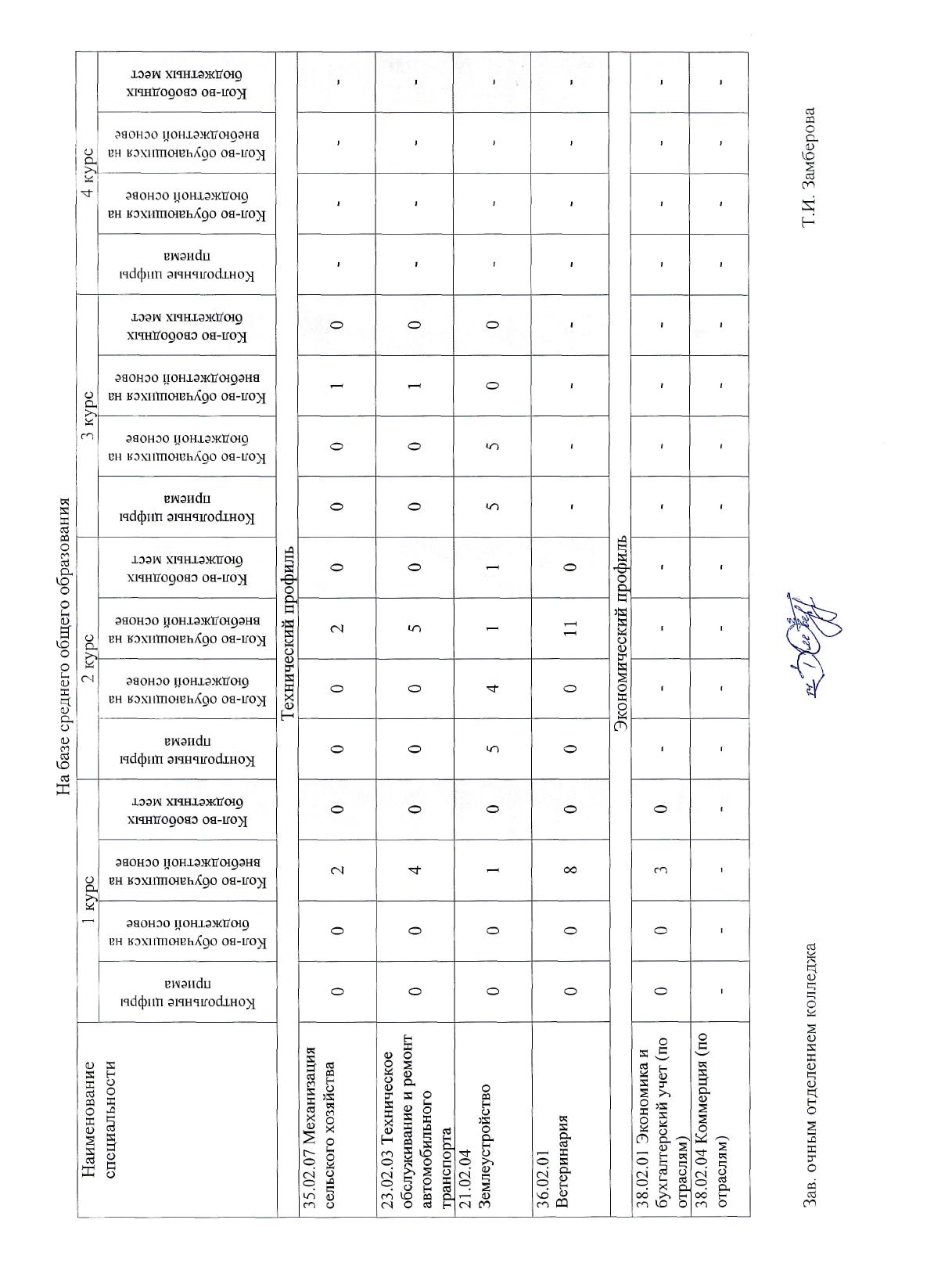 Наименование специальности1 курс1 курс1 курс1 курс2 курс2 курс2 курс2 курс3 курс3 курс3 курс3 курс4 курс4 курс4 курс4 курсНаименование специальностиКонтрольные цифры приемаКол-во обучающихся на бюджетной основеКол-во обучающихся на внебюджетной основеКол-во свободных бюджетных местКонтрольные цифры приемаКол-во обучающихся на бюджетной основеКол-во обучающихся на внебюджетной основеКол-во свободных бюджетных местКонтрольные цифры приемаКол-во обучающихся на бюджетной основеКол-во обучающихся на внебюджетной основеКол-во свободных бюджетных местКонтрольные цифры приемаКол-во обучающихся на бюджетной основеКол-во обучающихся на внебюджетной основеКол-во свободных бюджетных местТехнический профильТехнический профильТехнический профильТехнический профильТехнический профильТехнический профильТехнический профильТехнический профильТехнический профильТехнический профильТехнический профильТехнический профильТехнический профильТехнический профильТехнический профильТехнический профильТехнический профиль35.02.07 Механизация сельского хозяйства20197120180220192120120823.02.03 Техническое обслуживание и ремонт автомобильного транспорта101014010101101010201084221.02.04 Землеустройство551101515301518401583436.02.01 Ветеринария0019000220--------Экономический профильЭкономический профильЭкономический профильЭкономический профильЭкономический профильЭкономический профильЭкономический профильЭкономический профильЭкономический профильЭкономический профильЭкономический профильЭкономический профильЭкономический профильЭкономический профильЭкономический профильЭкономический профильЭкономический профиль38.02.01 Экономика и бухгалтерский учет (по отраслям)009000150--------38.02.04 Коммерция (по отраслям)----0020--------